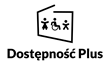 Certyfikat dostępności Nazwa podmiotu dokonującego certyfikacji dostępności Numer z wykazu podmiotów dokonujących certyfikacji dostępności Po weryfikacji spełnienia minimalnych wymagań, o których mowa w art. 6 ustawy z dnia 19 lipca 2019 r. o zapewnianiu dostępności osobom ze szczególnymi potrzebami (Dz. U. z 2020 r. poz. 1062)przyznajeCERTYFIKAT DOSTĘPNOŚCInumerDlaważny doSkrócony opis zapewnienia dostępności osobom ze szczególnymi potrzebami Data wydaniaPodpis uprawnionej osoby________________________________Zalecenia w zakresie poprawy zapewniania dostępności osobom ze szczególnymi potrzebami (jeżeli dotyczy)